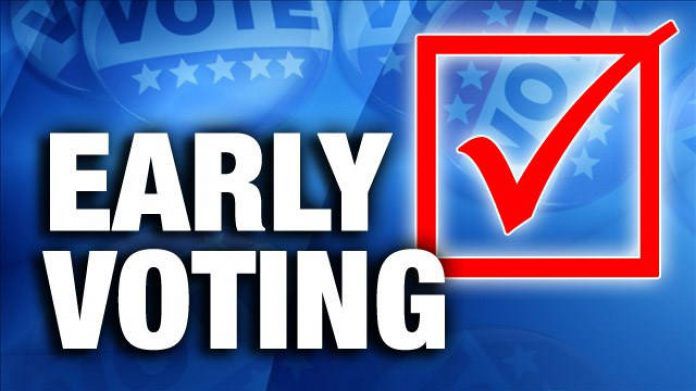 In-person Early Voting for the Presidential Primary Election will be available to all Melrose voters at City Hall.Early Voting Schedule:Saturday February 24th            11:00 am – 5:00 pmMonday February 26th   	             8:30 am – 4:00 pmTuesday February 27th   	      8:30 am – 4:00 pmWednesday February 28th          8:30 am – 4:00 pmThursday February 29th              8:30 am – 4:00 pmFriday March 1st                           8:30 am – 12:30 pmMake sure you are registered to vote:
The last day to register to vote in this election is Saturday, Feb. 24. Register online or in person.